Bounce Animal Rescue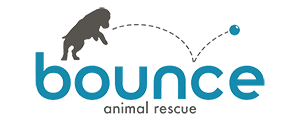 Annual MeetingDecember 18, 2018 @ 12pm to 1:30pmLocation: New York Life, 3003 E Harmony Rd, Suite 110, Fort Collins, CO Vision:Leading rescue innovation to benefit the community and add significant value to the lives of animals.Mission:To rescue and transition displaced domestic animals into their ideal homes.Opening and Agenda review					BarryConsent Agenda							Barrya.   Approve Meeting Minutes (November 29)b.   Approve Financials (November)Focused TopicsInterim Executive Director’s Report			AnnelieseMedical, Outreach & Events, FundraisingWebsite, annual report, and corporate brochure				Facebook migrationNew business							BarryInsurance Plan being worked onGoogle Ad Grant, Guidestar, etcAccept Bryan Short’s resignation - motionLisa Golicher – motion for Board positionOfficer elections for 1/1/19 – motion2019 Budget – motion for acceptanceStrategic Meeting preparation		Open TopicsExecutive SessionClosingImportant Upcoming Dates/Events:Board Meeting: Thursday, January 24, 2019 from 4pm to 8pm @ Maxline BreweryStrategic Planning meetingBoard Meeting: Thursday, February 21, 2018 from 12pm to 1:30pm @ NYLBoard of DirectorsChair					Voting Officer		Barry EastmanVice Chair				Voting Officer		Bo VigerSecretary				Voting Officer		Jen BuserTreasurer				Voting Officer		Bob HarveyMarketing				Voting			Laura MortonDirector				Voting			Jennie EdwardsDirector				Voting			Amber NeibergerDirector				Voting			Bryan ShortDirector				Voting			Kristi RossInterim Executive Director	Non-Voting			Anneliese ClarkProjectsCorporate Fundraising					* Needed *Committees & MembersFinance						Bob Harvey	-- Amber, Kristi, BarryMarketing & Fundraising			Laura Morton	-- Lisa, BoWebsite						Bo Viger	-- Anneliese, Laura, Tammy, BarryFoster Manual					Barry Eastman	-- Anneliese, Amanda, Lexi, Donna, Tammy